ProjektZvýšení dopraví bezpečnosti v obci Ondřejov byl realizován obcí Ondřejov s finančním přispěním Středočeského kraje 2018Poskytnutá dotace 1 632 000 KčStředočeský Fond obnovy venkova, tematické zadání Obnova venkova, oblast podpory Dopravní infrastruktura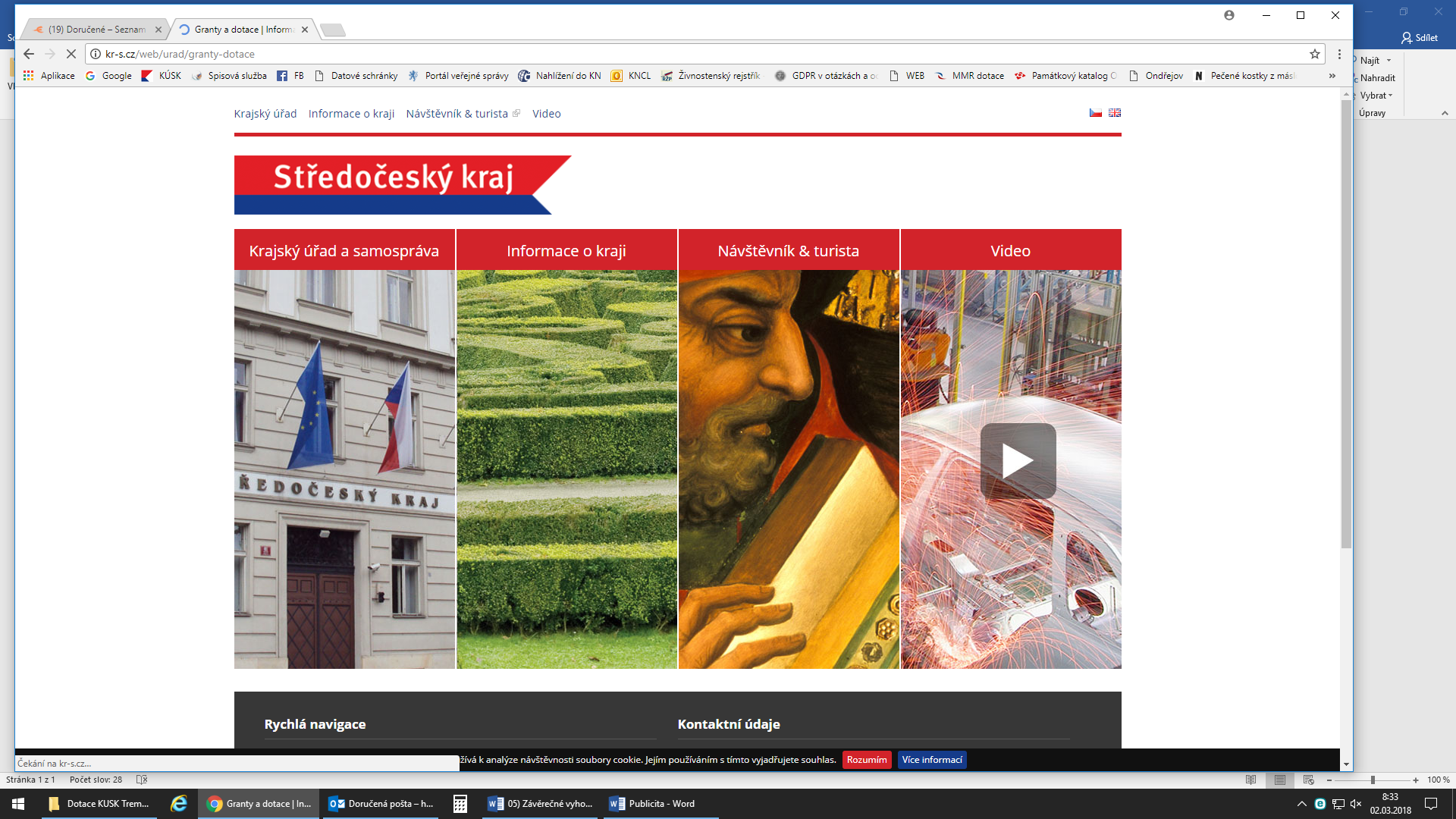 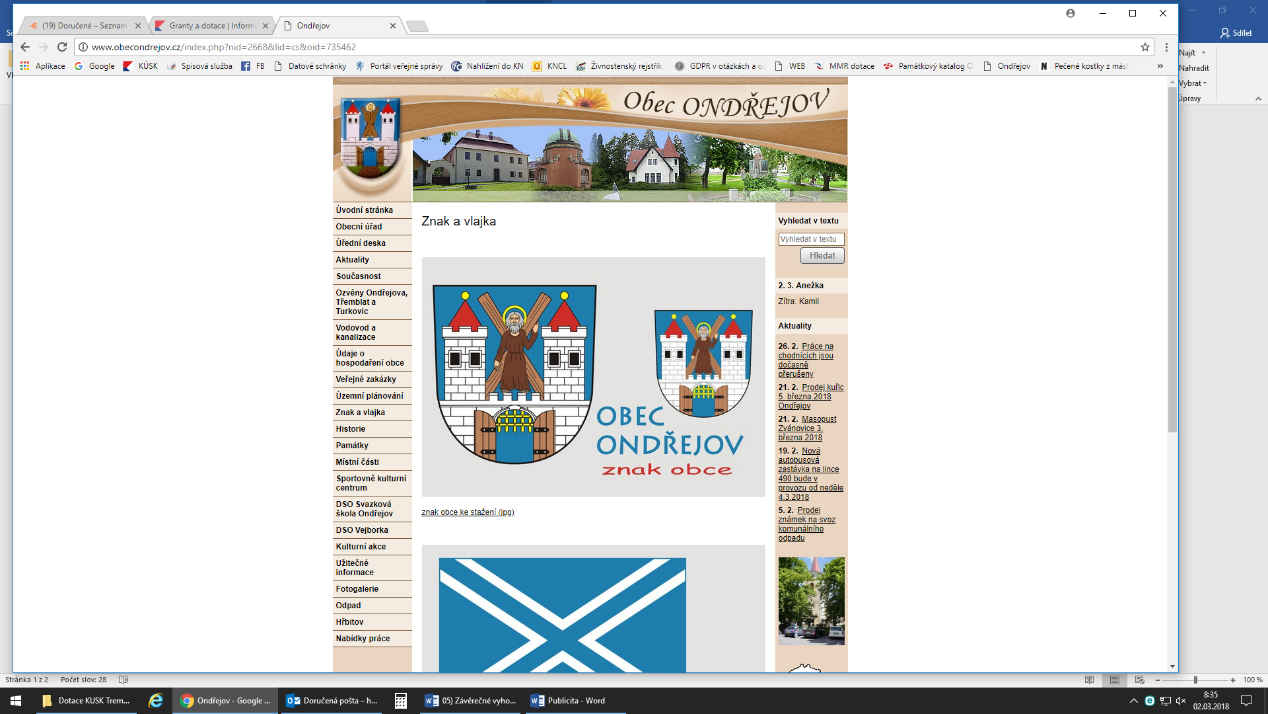 